Pkp. Eelnõu nr. lihthäälteenamusOmandada tasuta Haabneeme alevikus asuvad Teeristi (katastritunnus 89001:010:1271, maa sihtotstarve: üldkasutatav maa 100%, pindalaga 229 m2) ja Väike-Teeristi kinnistu (katastritunnus 89001:010:1272, maa sihtotstarve: üldkasutatav maa 100 %, pindalaga 1396 m2).Anda volitused vallavanemale (edasivolitamise õigusega) punktis 1 nimetatud kinnistute omandamise lepingu sõlmimiseks.Otsus jõustub teatavakstegemisest.Otsust on võimalik vaidlustada esitades kaebuse Tallinna Halduskohtusse (Pärnu mnt 7, Tallinn) või vaide Viimsi Vallavolikogule 30 päeva jooksul arvates otsuse teatavakstegemisest.Eelnõu esitaja: Viimsi Vallavalitsus, kommunaalametEelnõu koostaja: Alar Mik, kommunaalameti juhatajaKooskõlastanud: LisaViimsi Vallavolikogu 24.11.2015 otsusele nr 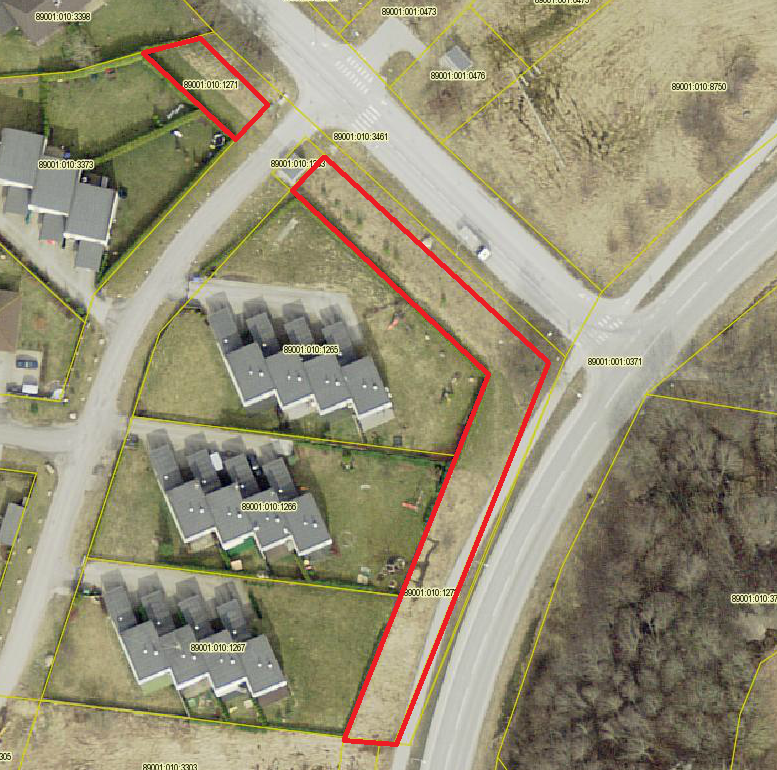 Kristina KamsVallavolikogu aseesimeesSeletuskiri Viimsi Vallavolikogu otsuse eelnõu"Haabneeme alevikus asuva Teeristi ja Väike-Teeristi kinnistute omandamine" juurdeKäesoleva otsuse eelnõuga teeb vallavalitsus ettepaneku omandada tasuta Haabneeme alevikus asuvad üldkasutatava maa sihtotstarbega kinnistud.Kinnistute tasuta üleandmiseks on OÜ Incom Holding juhatuse liige hr Hannes Raag esitanud vallavalitsusele 21.10.2015 avalduse (reg nr 14-9/6076). Volikogule tehakse ettepanek võtta valla omandisse Teeristi ja Väike-Teeristi kinnistud. Kinnistutele on kinnistusraamatu andmetel kantud järgnevad kitsendused: Isiklik kasutusõigus tehnovõrgu või rajatise seadmiseks AS Eesti Telekom (registrikood 10234957) kasuks. Tähtajatu ja isiklik kasutusõigus vastavalt 03.07.2003 lepingu punktidele 4 ja 6 ning lepingu lisaks olevale plaanile. Tähtajatu ja tasuta isiklik kasutusõigus Viimsi valla kasuks vastavalt 27.06.2003 lepingu punktidele 3 ja 4 ning lepingu lisaks olevale plaanile. Sisse kantud 24.09.2003. Väike-Teeristi kinnistul paikneb osaliselt Randvere tee jalg- ja jalgrattatee.Kinnistute omandamine võimaldab lülitada kinnistud (haljakud) valla haljakute nimistusse ning rajada tulevikus kinnistutele haljastust, et valla avalikku ruumi rohelust tuua, samuti tekib võimalus kinnistutele perspektiivis kommunikatsioone ja trasse paigaldada, teelaiendusi teha, mistõttu on Viimsi Vallavalitsuse ettepanek võtta tasuta valla omandisse eelnimetatud kinnistud.Alar MikKommunaalameti juhatajaVIIMSI VALLAVOLIKOGUVIIMSI VALLAVOLIKOGUVIIMSI VALLAVOLIKOGUOTSUSOTSUSOTSUSViimsiViimsi             15. detsember 2015 nr Haabneeme alevikus asuva Teeristi ja Väike-Teeristi kinnistute omandamineVõttes aluseks "Viimsi valla põhimääruse" § 127 lõike 1 ja lõike 2 punkti 1, arvestades 21.10.2015 esitatud avaldust üldkasutatava maa vallale üleandmiseks (reg nr 14-9/6076) ja Viimsi Vallavalitsuse ettepanekut, Viimsi Vallavolikogu Võttes aluseks "Viimsi valla põhimääruse" § 127 lõike 1 ja lõike 2 punkti 1, arvestades 21.10.2015 esitatud avaldust üldkasutatava maa vallale üleandmiseks (reg nr 14-9/6076) ja Viimsi Vallavalitsuse ettepanekut, Viimsi Vallavolikogu Võttes aluseks "Viimsi valla põhimääruse" § 127 lõike 1 ja lõike 2 punkti 1, arvestades 21.10.2015 esitatud avaldust üldkasutatava maa vallale üleandmiseks (reg nr 14-9/6076) ja Viimsi Vallavalitsuse ettepanekut, Viimsi Vallavolikogu o t s u s t a b :o t s u s t a b :o t s u s t a b :Kristina KamsVallavolikogu aseesimeesOliver LiidemannAbivallavanem  Alar Mik Kommunaalameti juhatajaErik VestMaa- ja planeerimisameti juhataja Kristi Tomingas Vallasekretär